                                                                                                                                                         Appendix 4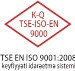 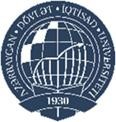                                                                                                                                                                 Appendix 5                                                                                                                                                             Appendix 6                                                                                                                                                           Appendix 7MINISTRY OF EDUCATION REPUBLIC OF AZERBAIJAN    AZERBAIJAN STATE UNIVERSITY OF ECONOMICSINTERNATIONAL MAGISTRATE AND DOCTORATE CENTEREvaluation of the I report on the master's thesisMaster's student full name	          (signarure)Topic:Specialization:Group:Contact (phone number, email address and ect.):EvaluationConformity of the thesis plan with the topic	- 	pointsResearch orientation of the plan	- 	pointsConformity of the plan with the thesis requirements                                                              -     	pointsSufficiency of bibliography 	- 	pointsNovelty of  bibliography 	- 	pointsFINAL EVALUATION	- 	     pointsEvaluation is conducted on a 10-point scale. Final evaluation is calculated as the sum of the all points.Thesis Supervisor : 	            Full namesignarure, dateAssistan supervisor : 	  Full name ( if appointed)              signarure, date        A 5-page report about a thesis plan, a list of  bibliography and research methods should be added.MINISTRY OF EDUCATION REPUBLIC OF AZERBAIJAN    AZERBAIJAN STATE UNIVERSITY OF ECONOMICSINTERNATIONAL MAGISTRATE AND DOCTORATE CENTEREvaluation of the II report on the master's thesisMaster's student full name	           (signarure)Topic:Specialization:Group:Contact (phone number, email address and ect.):Evaluation criteriaReflection of the relevance of the topic, statement of the problem, research object and subject	- 	pointsFormulating Research Aims and Objectives	- 	pointsNovelty of the used bibliography in selection of theoretical-methodological base and research methods	- 	pointsLevel of development of theoretical andmethodological bases of research                         -                            pointsLevel of rationale of selected research methods	- 	pointsFINAL EVALUATION	-                  pointsEvaluation is conducted on a 10-point scale. Final evaluation is calculated as the sum of the all points.      Thesis Supervisor: 	                                                  Full name                                                                                                         signarure, date      Assistan supervisor : 	                                Full name ( if appointed)signarure, dateA 5-7-page report about a thesis introduction and a first part  should be added (including the list of used bibliography).MINISTRY OF EDUCATION REPUBLIC OF AZERBAIJAN    AZERBAIJAN STATE UNIVERSITY OF ECONOMICSINTERNATIONAL MAGISTRATE AND DOCTORATE CENTEREvaluation of the III report on the master's thesisMaster's student full name	 (signarure) Topic:Specialization:Group:Contact (phone number, email address and ect.):Evaluation criteriaCoverage of the research database	- 	pointsNovelty of the research database	- 	pointsLevel of use of selected research methods	- 	pointsRelations of the research with the theoretical and methodological part of the work	- 	pointsSignificance of the obtained results in solving the problem	-  	pointsFINAL EVALUATION	-	    	pointsEvaluation is conducted on a 10-point scale. Final evaluation is calculated as the sum of the all points.Thesis Supervisor: 	           Full name                                                                                                    signarure, date Assistan supervisor: 	             Full name ( if appointed)                                                                                                signarure, date A 5-7-page report about a thesis second part should be added (including the list of used bibliography).MINISTRY OF EDUCATION REPUBLIC OF AZERBAIJAN    AZERBAIJAN STATE UNIVERSITY OF ECONOMICSINTERNATIONAL MAGISTRATE AND DOCTORATE CENTEREvaluation of the IV report on the master's thesisMaster's student full name	 (signarure) Topic:Specialization:Group:Contact (phone number, email address and ect.): Evaluation criteriaAvailability of  logic relation with previousparts of the thesis	      -             pointsLevel of synthesis (generalization) of research results	       -             pointsLevel of substantiation of the results and proposals with the researches	        -              pointsConformity and adequacy of used sources for research	                                                                     -	 	  pointsScientific and practical significance of the results	-	pointsFINAL EVALUATION	-	    	pointsEvaluation is conducted on a 10-point scale. Final evaluation is calculated as the sum of the all points.           Thesis Supervisor: 	                _______Full name                                                              signarure, date Assistan supervisor:                               	Full name ( if appointed)                                                  signature, date                A 5-7-page report about a thesis third part should be added (including the list of used bibliography).